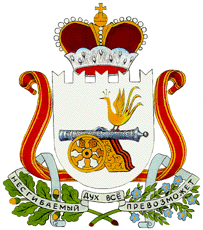                                        АДМИНИСТРАЦИЯБЕЛЕНИНСКОГО СЕЛЬСКОГО ПОСЕЛЕНИЯСАФОНОВСКОГО РАЙОНА СМОЛЕНСКОЙ ОБЛАСТИ             ПОСТАНОВЛЕНИЕот  11.11.2021 г.                                                                                                                  № 62 Об утверждении отчета обисполнении бюджета Беленинского сельского поселенияСафоновского района Смоленскойобласти за 9 месяцев 2021 годаРуководствуясь статьей 264.2 Бюджетного кодекса Российской Федерации, статьей 8 Положения о бюджетном процессе в Беленинском сельском поселении Сафоновского района Смоленской области, утвержденным решением Совета депутатов Беленинского сельского поселения Сафоновского района Смоленской области от 14.11.2012 года №16 ,Уставом Беленинского сельского поселения Сафоновского района Смоленской областиПостановляет:     1.Утвердить прилагаемый отчет об исполнении бюджета Беленинскогосельского поселения Сафоновского района Смоленской области за 9 месяцев 2021 года по общему объему доходов в сумме 3628,5 тыс. рублей, по общему объему расходов в сумме 3613,9 тыс. рублей, с превышением доходов над расходами (профицит бюджета) в сумме 14,6 тыс. рублей.     2. Утвердить:1) доходы бюджета Беленинского сельского поселения Сафоновского района Смоленской области за 9 месяцев 2021 года согласно приложению № 1.2) расходы бюджета Беленинского сельского поселения Сафоновского района Смоленской области за 9 месяцев 2021 года   согласно приложению № 2.3) источники финансирования дефицита бюджета Беленинского сельского поселения Сафоновского района Смоленской области за 9 месяцев 2021 года  согласно приложению № 3.3.Настоящее постановление разместить на сайте Администрации Беленинского сельского поселения Сафоновского района Смоленской области www.belenino.admin-safonovo.ru4.Контроль за исполнением настоящего постановления оставляю за собой.И.о. Главы муниципального образованияБеленинского сельского поселения Сафоновского района Смоленской области                                                                    Е.А.Юрчик             Доходы бюджетаБеленинского сельского поселения Сафоновского района Смоленской области	за 9 месяцев 2021 года	(рублей)                                                                              Расходы бюджетаБеленинского сельского поселения Сафоновского района Смоленской области	за 9 месяцев 2021 года	  (рублей)Источникифинансирования дефицита бюджета Беленинского сельского поселения Сафоновского района Смоленской области за 9 месяцев 2021 года	(рублей)ПОЯСНИТЕЛЬНАЯ ЗАПИСКАк постановлению Администрации Беленинского сельского поселения Сафоновского района Смоленской области об исполнении бюджета за 9 месяцев 2021  года.Бюджет Беленинского сельского поселения Сафоновского района Смоленской области за 9 месяцев 2021 г. выполнен по доходам на 71,8% (план: 5 055,0 тыс. рублей, факт: 3 628,5 тыс. рублей.), по расходам на 63,7% (план: 5 672,4 тыс. рублей, факт: 3 613,9 тыс. рублей) с превышение доходов  над расходами (профицит) в сумме 14,6тыс. рублей. ДоходыНалоговые и неналоговые доходы к плану 1 073,0 тыс.рублей за 9 месяцев 2021 года выполнены на 60,9% или в сумме 653,9 тыс. рублей, в том числе:- доходы от уплаты акцизов на дизельное топливо моторные масла, бензин – 308,7 тыс. рублей, или 74,1% к плановому объему доходов 416,4 тыс. рублей;- налог на доходы физических лиц – 64,4 тыс. рублей, или 70,5 % к плановому объему доходов 91,3  тыс. рублей;- налог на имущество физических лиц – за 9 месяцев 2021 года произошло списание налога на сумму 2,7 тыс. рублей, плановый объем доходов 32,3 тыс. рублей; - земельный налог – 254,0 тыс. рублей, или 48,8 %  к плановому объему доходов 520,0 тыс. рублей.- доходы от использования имущества находящегося в государственной и муниципальной собственности – 17,6 тыс. руб. или 135,4 %к плановому объему доходов 13,0 тыс. рублей.- доходы от оказания платных услуг и компенсации затрат государства – 11,9 тыс. рублей;Безвозмездные поступления за 9 месяцев 2021 года выполнены на 74,7 % или в сумме 2 974,6  тыс.рублей к плану 3 982,0 тыс. рублей, в том числе:- дотации бюджетам сельских поселений на выравнивание бюджетной обеспеченности из бюджетов муниципальных районов – 2 949,9 тыс. рублей, или 75,0 % к плановому объему доходов 3 933,3 тыс. рублей;- субвенции бюджетам сельских поселений на осуществление первичного воинского учета на территориях, где отсутствуют военные комиссариаты – 24,7 тыс. рублей, или 50,7 % к плановому объему доходов 48,7 тыс. рублей.РасходыРасходная часть бюджета Беленинского сельского поселения Сафоновского района Смоленской области за 9 месяцев 2021 года выполнена в сумме 3 613,9 тыс.рублей или на 63,7 % от плана 5 672,4 тыс.рублей.В разрезе основных разделов и подразделов бюджетной классификации исполнение составило:По разделу 0100 «Общегосударственные вопросы»  израсходовано 1896,1 тыс. рублей или 63,2 % от плана 3 002,3 тыс. рублей.-подразделу 0102 «Функционирование высшего должностного лица субъекта Российской Федерации и муниципального образования» израсходовано 407,9  тыс. рублей или 67,6 % от плана 603,5 тыс. рублей, в том числе: заработная плата Главы муниципального образования с начислениями -407,9 тыс.руб.-подразделу 0104 «Функционирование Правительства Российской Федерации, высших исполнительных органов государственной власти субъектов Российской Федерации, местных администраций»  израсходовано 1 312,1 тыс. рублей или 64,1%  от плана 2 048,1  тыс. рублей, в том числе:заработная плата с начислениями -1 100,1 тыс. рублей; услуги связи- 8,8 тыс. рублей; коммунальные услуги-21,6 тыс. рублей;  приобретение страховки на машину RENAULT SANDERO -2,3 тыс. руб.; приобретение ГСМ- 22,9 тыс. руб.; приобретение компьютера - 40,8 тыс. руб.; техническое обслуживание автомобиля-14,1 тыс. руб.; публикация НПА – 4,6 тыс. руб.; оплата повышения квалификации руководителя по охране труда – 1,7 тыс. руб.; приобретение канцелярских товаров – 14,0 тыс. руб.; приобретение хозяйственных товаров – 5,7 тыс. руб.; оплата членских взносов по решению Совета МО -3,0 тыс. руб.; уплата иных платежей и транспортного налога – 3,3 тыс.руб.; оплата абонентского обслуживания 1 С -38,8 тыс.руб.; оплата за техническое обслуживание автоматической пожарной сигнализации – 9,3 тыс.руб.; оплата за техническое обслуживание газопровода – 2,5 тыс.руб.; оплата за подписку периодических изданий – 1,5 тыс.руб.; оплата за обкашивание здания Администрации – 17,1 тыс.рублей.- подразделу 0106 «Обеспечение деятельности финансовых, налоговых и таможенных органов и органов финансового (финансово-бюджетного) надзора» – 20,7 тыс. рублей, или 100,0 % к плановому объему расходов 20,7 тыс. рублей;-подразделу 0111 «Резервные фонды» израсходовано 0,0 тыс. рублей  план  30,0 тыс. рублей- подразделу 0113 «Другие общегосударственные вопросы» израсходовано 155,4 тыс. рублей или 51,8 %   от плана 300,0 тыс. рублей, в том числе:взносы на капремонт -115,4 тыс. рублей; оценка недвижимости – 40,0 тыс.рублей.По разделу 0200«Национальная оборона» израсходовано 24,7 тыс.рублей или 50,7 %  от плана 48,7  тыс. рублей.-подразделу 0203 «Мобилизационная и вневойсковая подготовка» израсходовано  24,7 тыс. рублей или 50,7  %  от плана 48,7 тыс. рублей (заработная плата инспектора по воинскому учету)По разделу 0400 «Национальная экономика»  израсходовано 801,3 тыс. руб. или 70,8 % от плана 1132,4 тыс.рублей.-подразделу «0409 Дорожное хозяйство (дорожные фонды)  израсходовано 801,3 тыс. рублей, или 70,8%  к плановому объему расходов 1132,4 тыс. рублей, в том числе:-  15,3 тыс.рублей – разравнивание дорог в д.Троица и д.Клинка;- 346,8 тыс. рублей – расчистка дорог от снега в зимний период на территории Беленинского сельского поселения.- 284,3 тыс.рублей – ремонт проезжей части д.Мишенино- 27,4 тыс. рублей – оплата за лещатку и асфальтный гранулят; - 76,8 тыс.рублей – оплата за щебень ;- 50,7 тыс. рублей – оплата транспортных услуг за доставку;По разделу 0500 «Жилищно-коммунальное хозяйство»  израсходовано 891,8 тыс. рублей или 59,9% от плана 1 489,0 тыс.рублей.-подразделу 0501 «Жилищное  хозяйство» израсходовано 18,4 тыс.рублей или 61,3 % от  плана 30,0 тыс. рублей.- 18,4 тыс.рублей – техническое обслуживание внутридомового газопровода;-подразделу 0502 «Коммунальное хозяйство» израсходовано 152,1 тыс. рублей или 43,1 % от плана 353,0 тыс. рублей, в том числе:- 58,3 тыс. рублей - техническое обслуживание газопровода; - 7,7 тыс. рублей – устранение протечки водопроводных сетей д.Мишенино; - 8,0 тыс. рублей – устранение протечки водопроводных сетей д.Беленино;- 3,7 тыс. рублей – устранение прорыва водопроводных сетей д.Мишенино; - 49,8 тыс.рублей– приобретение насоса для подъема воды в скважину для нужд населения;- 2,7 тыс. рублей – приобретение сантехнического оборудования;-  21,9 тыс.рублей – оплата работ по чистке канализации Беленинского СП.-подразделу 0503«Благоустройство»  израсходовано 721,3 тыс. рублей или 65,2 % от плана 1106,0 тыс.рублей в том числе:- 163,5 тыс. рублей - уличное освещение; - 45,0 тыс. рублей – приобретение информационных стендов;- 75,7 тыс.рублей – приобретение беседки со столиком и урной;- 150,0 тыс.рублей – приобретение стационарных мусорных контейнеров;- 109,3 тыс.рублей -  оплата за обкашивание территории Беленинского сп;- 37,8 тыс.рублей – оплата работ по уборке территории от мусора;- 135,6 тыс.рублей – оплата работ по спилу аварийных деревьев на территории;- 4,4 тыс.рублей -  приобретение покрасочного материала и хоз.инвентаря для нужд Беленинского сп;По итогам исполнения бюджета Беленинского сельского поселения Сафоновского района Смоленской области за 9 месяцев 2021 года сложился профицит бюджета в сумме 14,6 тыс. рублей.                       Старший менеджер                                                                   Н.Н.ХреноваПриложение № 1к постановлению АдминистрацииБеленинского сельского поселения   Сафоновского района Смоленскойобласти от 11.11.2021 г. № 62 Наименование показателяКод строкиКод дохода по бюджетной классификацииУтвержденные бюджетные назначенияИсполненоНеисполненные назначенияНаименование показателяКод строкиКод дохода по бюджетной классификацииУтвержденные бюджетные назначенияИсполненоНеисполненные назначенияНаименование показателяКод строкиКод дохода по бюджетной классификацииУтвержденные бюджетные назначенияИсполненоНеисполненные назначения123456Доходы бюджета - всего010x5 055 000,003 628 512,431 426 487,57в том числе:419 081,93  НАЛОГОВЫЕ И НЕНАЛОГОВЫЕ ДОХОДЫ010000 1 00 00000 00 0000 0001 073 000,00653 918,07419 081,93  НАЛОГИ НА ПРИБЫЛЬ, ДОХОДЫ010000 1 01 00000 00 0000 00091 300,0064 416,4926 883,51  Налог на доходы физических лиц010000 1 01 02000 01 0000 11091 300,0064 416,4926 883,51  Налог на доходы физических лиц с доходов, источником которых является налоговый агент, за исключением доходов, в отношении которых исчисление и уплата налога осуществляются в соответствии со статьями 227, 227.1 и 228 Налогового кодекса Российской Федерации010000 1 01 02010 01 0000 11091 300,0060 618,0830 481,92Налог на доходы физических лиц с доходов, полученных физическими лицами в соответствии со статьей 228 Налогового кодекса Российской Федерации010000 1 01 02030 01 0000 110            0,003798,41-3798,41  НАЛОГИ НА ТОВАРЫ (РАБОТЫ, УСЛУГИ), РЕАЛИЗУЕМЫЕ НА ТЕРРИТОРИИ РОССИЙСКОЙ ФЕДЕРАЦИИ010000 1 03 00000 00 0000 000416 400,00308 712,92107 687,08  Акцизы по подакцизным товарам (продукции), производимым на территории Российской Федерации010000 1 03 02000 01 0000 110416 400,00308 712,92107 687,08  Доходы от уплаты акцизов на дизельное топливо, подлежащие распределению между бюджетами субъектов Российской Федерации и местными бюджетами с учетом установленных дифференцированных нормативов отчислений в местные бюджеты010000 1 03 02230 01 0000 110191 200,00140 023,4751 176,53  Доходы от уплаты акцизов на дизельное топливо, подлежащие распределению между бюджетами субъектов Российской Федерации и местными бюджетами с учетом установленных дифференцированных нормативов отчислений в местные бюджеты (по нормативам, установленным Федеральным законом о федеральном бюджете в целях формирования дорожных фондов субъектов Российской Федерации)010000 1 03 02231 01 0000 110191 200,00140 023,4751 176,53  Доходы от уплаты акцизов на моторные масла для дизельных и (или) карбюраторных (инжекторных) двигателей, подлежащие распределению между бюджетами субъектов Российской Федерации и местными бюджетами с учетом установленных дифференцированных нормативов отчислений в местные бюджеты010000 1 03 02240 01 0000 1101 100,001000,8599,15  Доходы от уплаты акцизов на моторные масла для дизельных и (или) карбюраторных (инжекторных) двигателей, подлежащие распределению между бюджетами субъектов Российской Федерации и местными бюджетами с учетом установленных дифференцированных нормативов отчислений в местные бюджеты (по нормативам, установленным Федеральным законом о федеральном бюджете в целях формирования дорожных фондов субъектов Российской Федерации)010000 1 03 02241 01 0000 1101 100,001000,8599,15  Доходы от уплаты акцизов на автомобильный бензин, подлежащие распределению между бюджетами субъектов Российской Федерации и местными бюджетами с учетом установленных дифференцированных нормативов отчислений в местные бюджеты010000 1 03 02250 01 0000 110251 500,00192 407,6959 092,31  Доходы от уплаты акцизов на автомобильный бензин, подлежащие распределению между бюджетами субъектов Российской Федерации и местными бюджетами с учетом установленных дифференцированных нормативов отчислений в местные бюджеты (по нормативам, установленным Федеральным законом о федеральном бюджете в целях формирования дорожных фондов субъектов Российской Федерации)010000 1 03 02251 01 0000 110251 500,00192 407,6959 092,31  Доходы от уплаты акцизов на прямогонный бензин, подлежащие распределению между бюджетами субъектов Российской Федерации и местными бюджетами с учетом установленных дифференцированных нормативов отчислений в местные бюджеты010000 1 03 02260 01 0000 110-27 400,00-24 719,09-2 680,91  Доходы от уплаты акцизов на прямогонный бензин, подлежащие распределению между бюджетами субъектов Российской Федерации и местными бюджетами с учетом установленных дифференцированных нормативов отчислений в местные бюджеты (по нормативам, установленным Федеральным законом о федеральном бюджете в целях формирования дорожных фондов субъектов Российской Федерации)010000 1 03 02261 01 0000 110-27 400,00-24 719,09-2 680,91  НАЛОГИ НА ИМУЩЕСТВО010000 1 06 00000 00 0000 000552 300,00251 287,20301 012,80  Налог на имущество физических лиц010000 1 06 01000 00 0000 11032 300,00-2 703,1035 003,10  Налог на имущество физических лиц, взимаемый по ставкам, применяемым к объектам налогообложения, расположенным в границах сельских поселений010000 1 06 01030 10 0000 11032 300,00-2 703,1035 003,10  Земельный налог010000 1 06 06000 00 0000 110520 000,00253 990,30266 009,70  Земельный налог с организаций010000 1 06 06030 00 0000 110344 800,00239 943,58104 856,42  Земельный налог с организаций, обладающих земельным участком, расположенным в границах сельских поселений010000 1 06 06033 10 0000 110344 800,00239 943,58104 856,42  Земельный налог с физических лиц010000 1 06 06040 00 0000 110175 200,0014 046,72161 153,28  Земельный налог с физических лиц, обладающих земельным участком, расположенным в границах сельских поселений010000 1 06 06043 10 0000 110175 200,0014 046,72161 153,28  ДОХОДЫ ОТ ИСПОЛЬЗОВАНИЯ ИМУЩЕСТВА, НАХОДЯЩЕГОСЯ В ГОСУДАРСТВЕННОЙ И МУНИЦИПАЛЬНОЙ СОБСТВЕННОСТИ010000 1 11 00000 00 0000 00013 000,0017 576,34-4 576,34Доходы, получаемые в виде арендной либо иной платы за передачу в возмездное пользование государственного и муниципального имущества (за исключением имущества бюджетных и автономных учреждений, а также имущества государственных и муниципальных унитарных предприятий, в том числе казенных)010000 1 11 05000 00 0000 12013 000,0017 576,34-4 576,34   Доходы, получаемые в виде арендной платы за земли после разграничения государственной собственности на землю, а также средства от продажи права на заключение договоров аренды указанных земельных участков (за исключением земельных участков бюджетных и автономных учреждений)010000 1 11 05020 00 0000 12013 000,0013 016,34-16,34  Доходы, получаемые в виде арендной платы, а также средства от продажи права на заключение договоров аренды за земли, находящиеся в собственности сельских поселений (за исключением земельных участков муниципальных бюджетных и автономных учреждений)010000 1 11 05025 10 0000 12013 000,0013 016,34-16,34Доходы от сдачи в аренду имущества, находящегося в оперативном управлении органов государственной власти, органов местного самоуправления, органов управления государственными внебюджетными фондами и созданных ими учреждений (за исключением имущества бюджетных и автономных учреждений)010000 1 11 05030 00 0000 1200,004 560,00-4 560,00  Доходы от сдачи в аренду имущества, находящегося в оперативном управлении органов управления сельских поселений и созданных ими учреждений (за исключением имущества муниципальных бюджетных и автономных учреждений)010000 1 11 05035 10 0000 1200,004 560,00-4 560,00ДОХОДЫ ОТ ОКАЗАНИЯ ПЛАТНЫХ УСЛУГ И КОМПЕНСАЦИИ ЗАТРАТ ГОСУДАРСТВА010000 1 13 00000 00 0000 000011 925,12-11 925,12  Доходы от компенсации затрат государства010000 1 13 02000 00 0000 130011 925,12-11 925,12Прочие доходы от компенсации затрат бюджетов сельских поселений010000 1 13 02990 00 0000 130011 925,12- 11925,12Прочие доходы от компенсации затрат бюджетов сельских поселений010000 1 13 02995 10 0000 130011 925,12- 11,925,12  БЕЗВОЗМЕЗДНЫЕ ПОСТУПЛЕНИЯ010000 2 00 00000 00 0000 0003 982 000,002 974 594,361 007 405,64  БЕЗВОЗМЕЗДНЫЕ ПОСТУПЛЕНИЯ ОТ ДРУГИХ БЮДЖЕТОВ БЮДЖЕТНОЙ СИСТЕМЫ РОССИЙСКОЙ ФЕДЕРАЦИИ010000 2 02 00000 00 0000 0003 982 000,002 974 594,361 007 405,64  Дотации бюджетам бюджетной системы Российской Федерации010000 2 02 10000 00 0000 1503 933 300,002 949 900,00983 400,00  Дотации на выравнивание бюджетной обеспеченности из бюджетов муниципальных районов, городских округов с внутригородским делением010000 2 02 16001 00 0000 1503 933 300,002 949 900,00983 400,00  Дотации бюджетам сельских поселений на выравнивание бюджетной обеспеченности из бюджетов муниципальных районов010000 2 02 16001 10 0000 1503 933 300,002 949 900,00983 400,00  Субвенции бюджетам бюджетной системы Российской Федерации010000 2 02 30000 00 0000 15048 700,0024 694,3624 005,64  Субвенции бюджетам на осуществление первичного воинского учета на территориях, где отсутствуют военные комиссариаты010000 2 02 35118 00 0000 15048 700,0024 694,3624 005,64  Субвенции бюджетам сельских поселений на осуществление первичного воинского учета на территориях, где отсутствуют военные комиссариаты010000 2 02 35118 10 0000 15048 700,0024 694,3624 005,64Приложение № 2к постановлению АдминистрацииБеленинского сельского поселения Сафоновского района Смоленскойобласти  от 11.11.2021 г. № 62Наименование показателяКод строкиКод расхода по бюджетной классификацииУтвержденные бюджетные назначенияИсполненоНеисполненные назначенияНаименование показателяКод строкиКод расхода по бюджетной классификацииУтвержденные бюджетные назначенияИсполненоНеисполненные назначенияНаименование показателяКод строкиКод расхода по бюджетной классификацииУтвержденные бюджетные назначенияИсполненоНеисполненные назначения123456Расходы бюджета - всего200x5 672 400,003 613 920,462 058 479,54в том числе:ОБЩЕГОСУДАРСТВЕННЫЕ ВОПРОСЫ200000010000000000000003 002 300,001 896 155,371 106 144,63Функционирование высшего должностного лица субъекта Российской Федерации и муниципального образования20000001020000000000000603 500,00407 905,48195 594,52Муниципальная программа «Обеспечение деятельности Администрации и содержание аппарата Администрации Беленинского сельского поселения Сафоновского района Смоленской области» 20000001020100000000000603 500,00407 905,48195 594,52Основное мероприятие «Решение вопросов местного значения и повышение эффективности деятельности Администрации Беленинского сельского поселения Сафоновского района Смоленской области»200000010201Я0100000000603 500,00407 905,48195 594,52Расходы на обеспечение функций органов местного самоуправления200000010201Я0100140000603 500,00407 905,48195 594,52Расходы на выплаты персоналу в целях обеспечения выполнения функций государственными (муниципальными) органами, казенными учреждениями, органами управления государственными внебюджетными фондами200000010201Я0100140100603 500,00407 905,48195 594,52Расходы на выплаты персоналу государственных (муниципальных) органов200000010201Я0100140120603 500,00407 905,48195 594,52  Функционирование Правительства Российской Федерации, высших исполнительных органов государственной власти субъектов Российской Федерации, местных администраций20000001040000000000002 048 100,001 312 126,29735 973,71Муниципальная программа «Обеспечение деятельности Администрации и содержание аппарата Администрации Беленинского сельского поселения Сафоновского района Смоленской области» 20000001040100000000002 048 100,001 312 126,29735 973,71Основное мероприятие «Решение вопросов местного значения и повышение эффективности деятельности Администрации Беленинского сельского поселения Сафоновского района Смоленской области»200000010401Я01000000002 048 100,001 312 126,29735 973,71Расходы на обеспечение функции органов местного самоуправления200000010401Я01001400002 048 100,001 312 126,29735 973,71Расходы на выплаты персоналу в целях обеспечения выполнения функций государственными (муниципальными) органами, казенными учреждениями, органами управления государственными внебюджетными фондами200  000010401Я01001401001 563 900,001 100 136,39463 763,61Расходы на выплаты персоналу государственных (муниципальных) органов200000010401Я01001401201 563 900,001 100 136,39463 763,61Закупка товаров, работ и услуг для обеспечения государственных (муниципальных) нужд200000010401Я0100140200452 500,00205 419,98247 080,02Иные закупки товаров, работ и услуг для обеспечения государственных (муниципальных) нужд200000010401Я0100140240452 500,00205 419,98247 080,02Иные бюджетные ассигнования200000010401Я010014080031 700,006 569,9225 130,08Уплата налогов, сборов и иных платежей200000010401Я010014085031 700,006 569,9225 130,08Обеспечение деятельности финансовых, налоговых и таможенных органов и органов финансового (финансово- бюджетного) надзора2000000106000000000000020 700,0020 700,0000,00Межбюджетные трансферты, передаваемые бюджету муниципального района на осуществление части полномочий по решению вопросов местного значения в соответствии с заключенными соглашениями2000000106810000000000020 700,0020 700,000,00Межбюджетные трансферты, передаваемые бюджету муниципального района на осуществление части полномочий по решению вопросов местного значения Администрацией Беленинского сельского поселения в соответствии с заключенными соглашениями в части внешнего финансового контроля200000010681000П002000019 700,0019 700,000,00Межбюджетные трансферты200000010681000П002050019 700,0019 700,000,00Иные межбюджетные трансферты200000010681000П002054019 700,0019 700,000,00Межбюджетные трансферты, передаваемые бюджету муниципального района на осуществление части полномочий по решению вопросов местного значения Администрацией Беленинского сельского поселения в соответствии с заключенными соглашениями в части казначейского исполнения бюджета200000010681000П10200001 000,001 000,000,00Межбюджетные трансферты200000010681000П10205001 000,001 000,000,00Иные межбюджетные трансферты200000010681000П10205401 000,001 000,000,00  Резервные фонды2000000111000000000000030 000,000.0030 000,00Непрограммные расходы органов местного самоуправления муниципальных образований2000000111980000000000030 000,000.0030 000,00Расходы за счет средств резервного фонда Администраций 2000000111980002888000030 000,000.0030 000,00Иные бюджетные ассигнования2000000111980002888080030 000,000.0030 000,00  Резервные средства2000000111980002888087030 000,000.0030 000,00Другие общегосударственные вопросы20000001130000000000000300 000,00155 423,60144 576,40Непрограммные расходы органов местного самоуправления муниципальных образований20000001139800000000000300 000,00155 423,60144 576,40Содержание и обслуживание муниципальной казны20000001139800006000000200 000,00115 423,6084 576,40Закупка товаров, работ и услуг для обеспечения государственных (муниципальных) нужд20000001139800006000200200 000,00115 423,6084 576,40Иные закупки товаров, работ и услуг для обеспечения государственных (муниципальных) нужд20000001139800006000240200 000,00115 423,6084 576,40Оценка недвижимости, признание прав и регулирование отношений по муниципальной собственности20000001139800007000000100 000,0040 000,0060 000,00Закупка товаров, работ и услуг для обеспечения государственных (муниципальных) нужд20000001139800007000200100 000,0040 000,0060 000,00Иные закупки товаров, работ и услуг для обеспечения государственных (муниципальных) нужд20000001139800007000240100 000,0040 000,0060 000,00НАЦИОНАЛЬНАЯ ОБОРОНА2000000200000000000000048 700,0024 694,3624 005,64Мобилизационная и вневойсковая подготовка2000000203000000000000048 700,0024 694,3624 005,64Непрограммные расходы органов местного самоуправления муниципальных образований2000000203980000000000048 700,0024 694,3624 005,64Осуществление первичного воинского учета на территориях, где отсутствуют военные комиссариаты 2000000203980005118000048 700,0024 694,3624 005,64Расходы на выплаты персоналу в целях обеспечения выполнения функций государственными (муниципальными) органами, казенными учреждениями, органами управления государственными внебюджетными фондами2000000203980005118010037 500,0024 694,3612 805,64Расходы на выплаты персоналу государственных (муниципальных) органов2000000203980005118012037 500,0024 694,3612 805,64Закупка товаров, работ и услуг для обеспечения государственных (муниципальных) нужд2000000203980005118020011 200,000,0011 200,00Иные закупки товаров, работ и услуг для обеспечения государственных (муниципальных) нужд2000000203980005118024011 200,000,0011 200,00НАЦИОНАЛЬНАЯ ЭКОНОМИКА200000040000000000000001 132 400,00801 312,31331 087,69Дорожное  хозяйство (Дорожные фонды)200000040900000000000001 132 400,00801 312,31331 087,69Муниципальная программа «Развитие жилищно-коммунального хозяйства Беленинского сельского поселения Сафоновского района Смоленской области» 200000040902000000000001 132 400,00801 312,31331 087,69Основное мероприятие «Развитие дорожного хозяйства200000040902Я01000000001 132 400,00801 312,31331 087,69Мероприятия по содержанию, ремонту  и капитальному  ремонту  дорог общего пользования 200000040902Я0104010000598 600,00423 097,60175 502,40Закупка товаров, работ и услуг для обеспечения государственных (муниципальных) нужд200000040902Я0104010200598 600,00423 097,60175 502,40Иные закупки товаров, работ и услуг для обеспечения государственных (муниципальных) нужд200000040902Я0104010240598 600,00423 097,60175 502,40Обеспечение мероприятий дорожного хозяйства за счет средств  Дорожного фонда200000040902Я0104030000533 800,00378 214,71155 585,29Закупка товаров, работ и услуг для обеспечения государственных (муниципальных) нужд200000040902Я0104030200533 800,00378 214,71155 585,29Иные закупки товаров, работ и услуг для обеспечения государственных (муниципальных) нужд200000040902Я0104030240533 800,00378 214,71155 585,29ЖИЛИЩНО-КОММУНАЛЬНОЕ ХОЗЯЙСТВО200000050000000000000001 489 000,00891 758,42597 241,58Жилищное хозяйство2000000501000000000000030 000,0018 332,8211 667,18Муниципальная программа «Развитие жилищно-коммунального хозяйства Беленинского сельского поселения Сафоновского района Смоленской области» 2000000501020000000000030 000,0018 332,8211 667,18Основное мероприятие «Развитие жилищного хозяйства»200000050102Я020000000030 000,0018 332,8211 667,18Обеспечение мероприятий по капитальному ремонту и содержанию жилищного хозяйства200000050102Я02020000030 000,0018 332,8211 667,18Закупка товаров, работ и услуг для обеспечения государственных (муниципальных) нужд200000050102Я02020020030 000,0018 332,8211 667,18Иные закупки товаров, работ и услуг для обеспечения государственных (муниципальных) нужд200000050102Я02020024030 000,0018 332,8211 667,18Коммунальное хозяйство20000005020000000000000353 000,00152 112,56200 887,44Муниципальная программа «Развитие жилищно-коммунального хозяйства Беленинского сельского поселения Сафоновского района Смоленской области» 20000005020200000000000353 000,00152 112,56200 887,44Основное мероприятие «Развитие коммунального хозяйства»200000050202Я0300000000353 000,00152 112,56200 887,44Обеспечение мероприятий по ремонту и содержанию коммунального хозяйства200000050202Я0302010000353 000,00152 112,56200 887,44Закупка товаров, работ и услуг для обеспечения государственных (муниципальных) нужд200000050202Я0302010200353 000,00152 112,56200 887,44Иные закупки товаров, работ и услуг для обеспечения государственных (муниципальных) нужд200000050202Я0302010240353 000,00152 112,56200 887,44Благоустройство20000005030000000000000 1 106 000,00721 313,04384 686,96Муниципальная программа «Развитие жилищно-коммунального хозяйства Беленинского сельского поселения Сафоновского района Смоленской области» 200000050302000000000001 106 000,00721 313,04384 686,96Основное мероприятие «Благоустройство»200000050302Я04000000001 106 000,00721 313,04384 686,96Обеспечение  мероприятии по уличному освещению200000050302Я0403010000430 000,00163 460,68266 539,32Закупка товаров, работ и услуг для обеспечения государственных (муниципальных) нужд200000050302Я0403010200430 000,00163 460,68266 539,32Иные закупки товаров, работ и услуг для обеспечения государственных (муниципальных) нужд200000050302Я0403010240430 000,00163 460,68266 539,32Финансовое обеспечение мероприятий по благоустройству поселения200000050302Я0403020000666 000,00557 852,36108 147,64Закупка товаров, работ и услуг для обеспечения государственных (муниципальных) нужд200000050302Я0403020200666 000,00557 852,36108 147,64Иные закупки товаров, работ и услуг для обеспечения государственных (муниципальных) нужд200000050302Я0403020240666 000,00557 852,36108 147,64Содержание мест захоронения200000050302Я040303000010 000,000,0010 000,00Закупка товаров, работ и услуг для обеспечения государственных (муниципальных) нужд200000050302Я040303020010 000,000,0010 000,00Иные закупки товаров, работ и услуг для обеспечения государственных (муниципальных) нужд200000050302Я040303024010 000,000,0010 000,00Результат исполнения бюджета (дефицит / профицит)450x-617 400,0014 591,97xПриложение № 3к   к постановлению АдминистрацииБеленинского сельского поселения Сафоновского  района Смоленской области от 11.11.2021 г. № 62Наименование показателяКод строкиКод источника финансирования дефицита бюджета по бюджетной классификацииУтвержденные бюджетные назначенияИсполненоНеисполненные назначенияНаименование показателяКод строкиКод источника финансирования дефицита бюджета по бюджетной классификацииУтвержденные бюджетные назначенияИсполненоНеисполненные назначенияНаименование показателяКод строкиКод источника финансирования дефицита бюджета по бюджетной классификацииУтвержденные бюджетные назначенияИсполненоНеисполненные назначенияНаименование показателяКод строкиКод источника финансирования дефицита бюджета по бюджетной классификацииУтвержденные бюджетные назначенияИсполненоНеисполненные назначенияНаименование показателяКод строкиКод источника финансирования дефицита бюджета по бюджетной классификацииУтвержденные бюджетные назначенияИсполненоНеисполненные назначения123456Источники внутреннего финансирования бюджета520000 01 00 00 00 00 0000000617 400,00-14 591,97631 991,97Изменение остатков средств на счетах по учету средств бюджетов700000 01 05 00 00 00 0000000617 400,00-14 591,97631 991,97  Увеличение остатков средств бюджетов710000 01 05 00 00 00 0000500-5 055 000,00-4 980 810,03X  Увеличение прочих остатков средств бюджетов710000 01 05 02 00 00 0000500-5 055 000,00-4 980 810,03X  Увеличение прочих остатков денежных средств бюджетов710000 01 05 02 01 00 0000510-5 055 000,00-4 980 810,03X  Увеличение прочих остатков денежных средств бюджетов сельских поселений710000 01 05 02 01 10 0000510-5 055 000,00-4 980 810,03X  Уменьшение остатков средств бюджетов720000 01 05 00 00 00 00006005 672 400,004 966 218,06X  Уменьшение прочих остатков средств бюджетов720000 01 05 02 00 00 00006005 672 400,004 966 218,06X  Уменьшение прочих остатков денежных средств бюджетов720000 01 05 02 01 00 00006105 672 400,004 966 218,06X  Уменьшение прочих остатков денежных средств бюджетов сельских поселений720000 01 05 02 01 10 00006105 672 400,004 966 218,06X